Ch 5 Integers review sheet Test     Date:____Write the letter for the correct answer in the blank at the right of each question.	1. Which of the following statements is true?	A. 4 < −8 		B. −1 < −4 	C. −9 > 0 	D. −2 > −7	2. Which set of integers is graphed on the number line?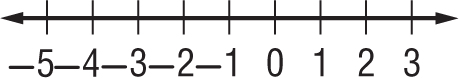 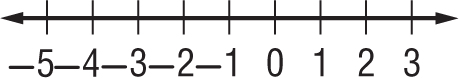 	F. {1, −1, −5} 	G. {−5, −3, 0} 	H. {3, −5, 0}	 I. {−1, −5, −3}	3. Which expression has the greatest value?	A. − ⎪−13⎥ 	B.⎪−1⎥ 		C. −⎪−22⎥ 	D. ⎪20⎥	4. What is the value of the expression ⎪−31⎥ +⎪ −9⎥?	F. −40 		G. −22 	H. 29 		I. 40	5. Which integer best represents a deposit of $37?	A. 37 		B. −37 		C. −⎪37⎥ 	D. −⎪−37⎥	6. Write −  as a decimal.	F. − 0. 		G. − 0.2 	H. − 0.22 	I. – 2.2	7. Order – 2.96, 2, −2, and 2. from least to greatest.	A. – 2.96, 2., −2, 2		C. – 2.96, −2, 2, 2.	B. 2., – 2.96, −2, 2		D. – 2.96 2, −2, 2.	8. What is the opposite of 89?	F. −89 		G. 89 		H. 0 		I. 98	9. Which integer represents a decrease of five degrees?	A. +7 		B. +5 		C. −5 		D. −7	10. Which situation is not best described by a negative integer?	F. a height of 75 yards 		H. a loss of 9 pounds	G. a decrease of 4 points 		I. 3 degrees below zero	11. 	Which of the following correctly identifies the quadrant where the point named by (2, 2) is located?	A. Quadrant I 			C. Quadrant III	B. Quadrant II 			D. Quadrant IV1. ____________2. ____________3. ____________4. ____________5. ____________6. ____________7. ____________8. ____________9. ____________10. ___________11. ___________For Exercises 12 and 13, use the coordinate plane below.	12. Which of the following correctly identifies the point for the ordered pair (4, –3)?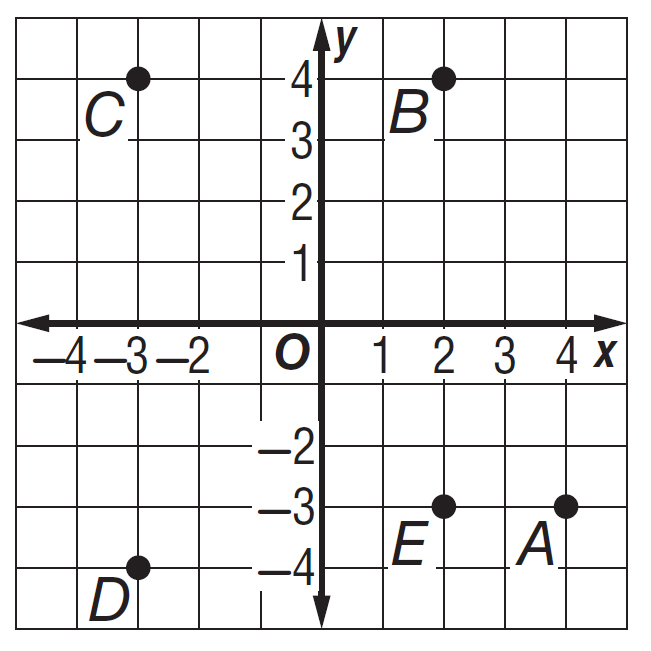 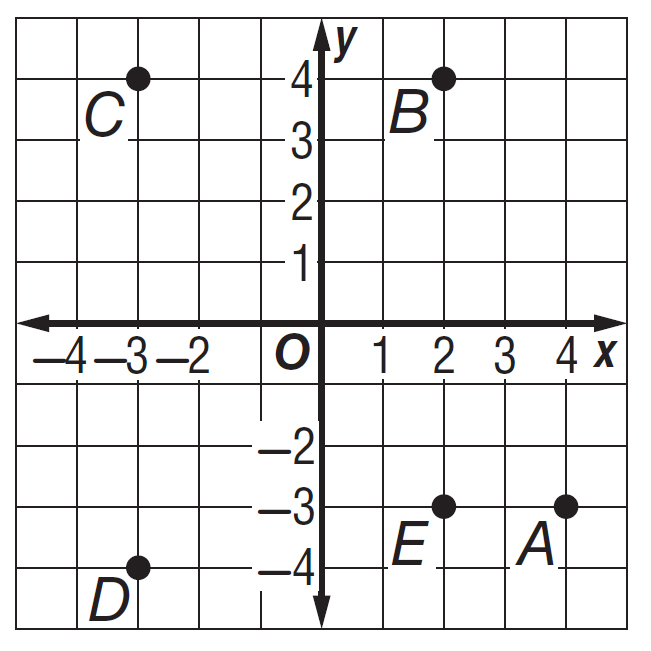 F. point A		 	H. point CG. point B		 I. point D	13. Which of the following ordered pairs correctly names point D?A. (–3, 4)			 C. (–3, –4)B. (3, –4)		 	D. (3, 4)	14. Which of the following correctly identifies the quadrant where the point named by (–3, 7) is located?F. Quadrant I 		H. Quadrant IIIG. Quadrant II 		I. Quadrant IVGraph each point on a coordinate plane.	15. M(0, 3)	16. R(–3, 3)	17. S(–2, –4)	18. T(4, –1)Replace each 	with <, >, or = to make a true sentence.	19. 0 	–1	20. –7 	–9For Exercises 21-24, use the coordinate plane below.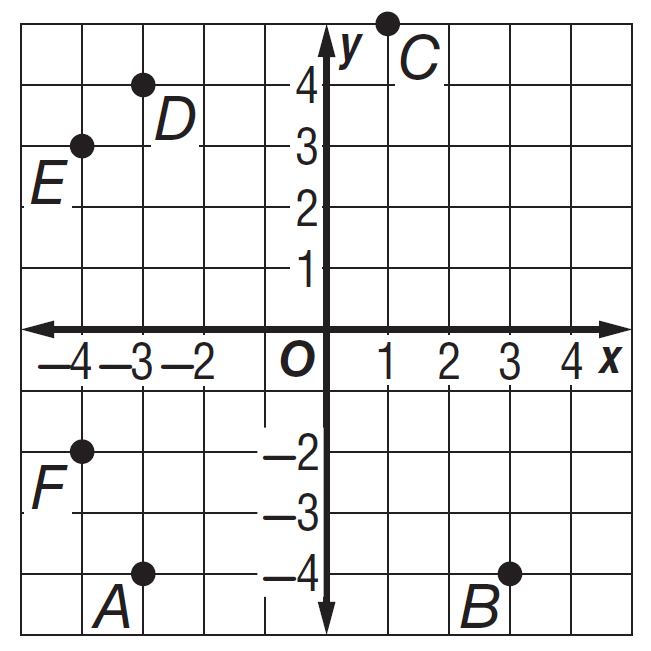 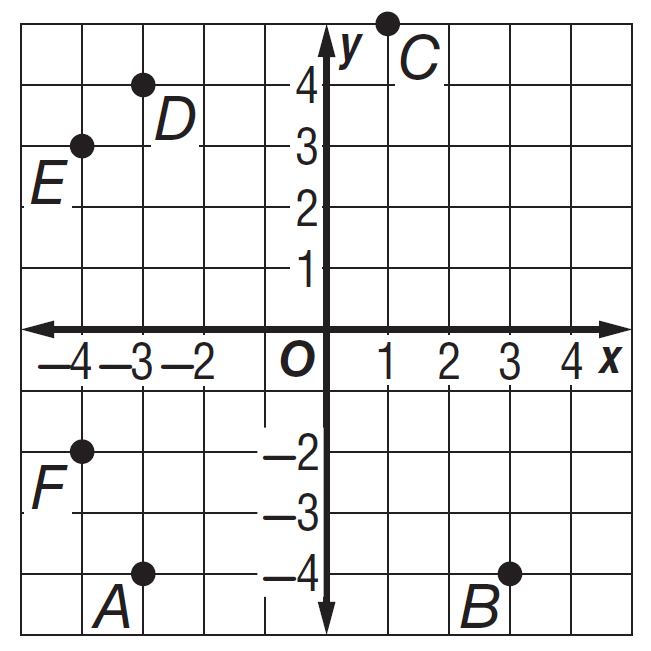 	21. Identify the point for the ordered pair (–4, 3).	22. Write the ordered pair that names point A.	23. Write the ordered pair that names point D.	24. Write the ordered pair that represents the reflection of point D across the y-axis.12. ______________13. ______________14. ______________15-18.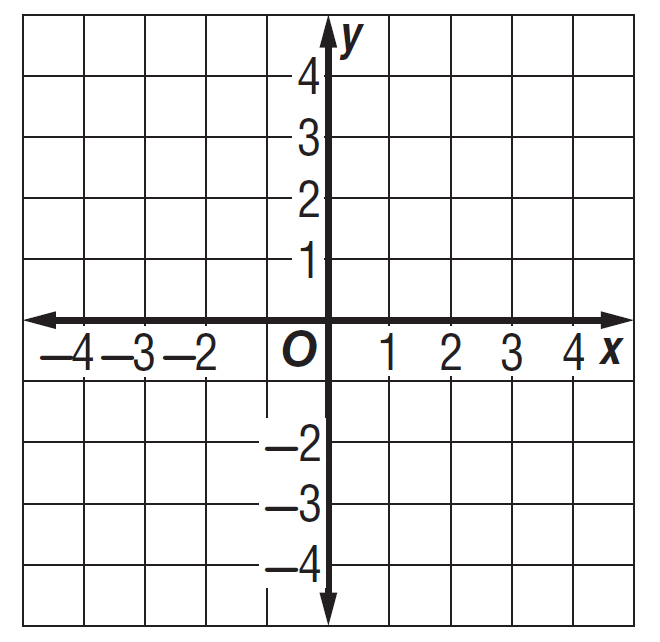 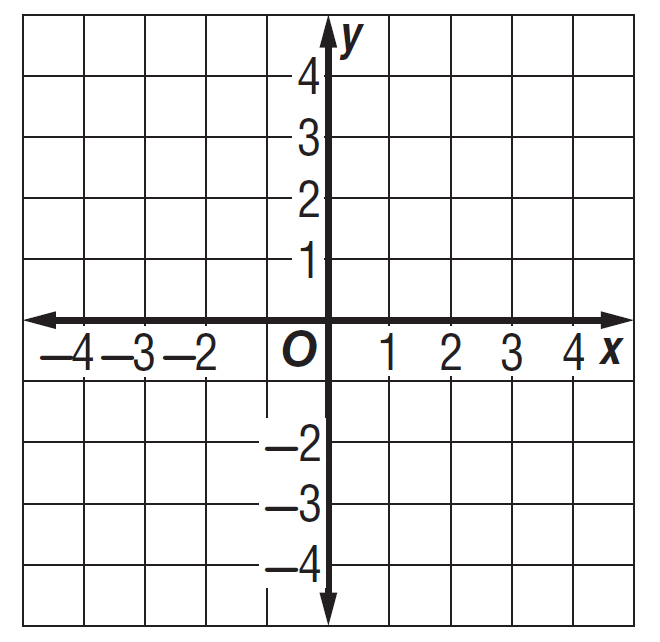 19. ______________20. ______________21. ______________22. ______________23. ______________24. ______________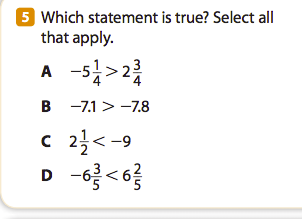 Explain your choice for the work above: What is an integer? What is a rational number?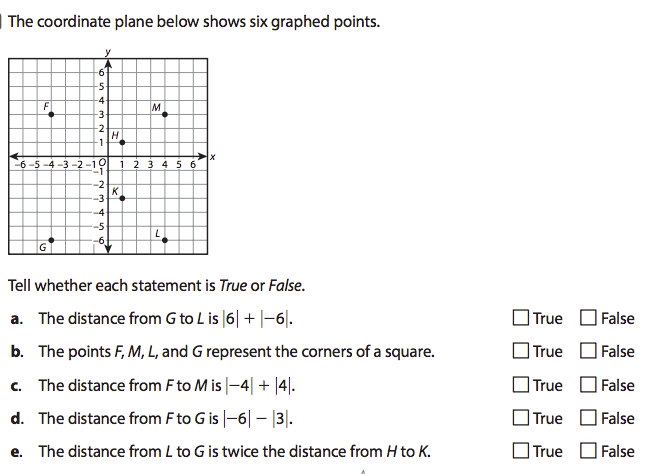 